Министерство науки и высшего образования Федеральное государственное бюджетное учреждение наукиТихоокеанский океанологический институт им. В.И. Ильичева Дальневосточного отделения РАН извещает о проведенииХII ВСЕРОССИЙСКОГО СИМПОЗИУМА«ФИЗИКА ГЕОСФЕР»Сроки и место проведения: г. Владивосток, ул. Балтийская, 43 ТОИ ДВО РАН;6 – 10 сентября 2021 г.Основные научные направления симпозиумаГидроакустикаГеофизикаОкеанологияГеология моряМоделированиеИнформационные технологииСекции симпозиума1. Современные методы и средства мониторинга и томографиипереходных зон2. Геолого-геофизическая структура переходных зон(экспериментальные и модельно-теоретические исследования)3. Моделирование сейсмоакустико-гидрофизических процессовпереходных зонСборник материалов докладов издается к началу симпозиума в электронном виде с ISBN. Организационный комитет:Председатель академик Долгих Г.И. Зам. председателя:д.ф.-м.н. Ярощук И.О. Секретарь: Громашева О.С.Члены комитета:д.ф.-м.н. Короченцев В.И. д.ф.-м.н. Луговой В.А. д.т.н. Моргунов Ю.Н. Программный комитетПредседатель: к.ф.-м.н. Долгих С.Г.Зам. председателя: к.ф.-м.н. Чупин В.А.Секретарь: инженер Новикова О.В.Члены комитета:к.т.н. Яковенко С.В.к.т.н. Швец В.А.н.с. Будрин С.С.вед.инж. Окунцева О.П.Организатор мероприятия: ТОИ ДВО РАНПодать регистрационную форму (Приложение 1) и отправить материалы докладов Вы можете секретарю Новиковой Ольге Владимировне по электронной почте novikova@poi.dvo.ru. Справки по телефону 8(4232)31-25-98, 89502979263. Оплата проезда, бронирование, проживание и питание в гостинице за счет участников симпозиума.Дата окончания принятия докладов: 23.07.2021Проведение симпозиума: 6 – 10 сентября 2021 г.Программа симпозиума будет разослана участникам после её формирования в информационном письме.Формы участия: устный доклад, доклад в ZOOM, стендовое сообщение и заочное участие.Экспертное заключение требуется в обязательном порядке на каждый доклад.Организационный взнос с участников не взимается.Для тех участников кто не сможет приехать, симпозиум будет проходить в ZOOM. Идентификатор и пароль будут высланы на электронную почту за неделю до начала симпозиума.Правила оформления материаловОбъем материалов не должен превышать 3 страниц (включая таблицы и иллюстрации), формата А-4, одиночный интервал, шрифт Times New Roman, 12 кегль. Поля слева, сверху, снизу – 2 см справа – по 1,5 см абзационный отступ – 1,25.Текст в форматах doc, docx, rtf редактора MS Word должен отвечать следующим требованиям:быть набранным в одну колонку, без переносов;содержать не более одного пробела между словами;нумерация страниц не допускается.Иллюстрации должны быть как в тексте, так и отдельным файлом, рисунки только черно-белые должны иметь разрешение не менее 300 dpi. в формате gif, tif и jpg.Список литературы нумеруется по мере упоминания источников. Ссылки в тексте в квадратных скобках.	Если доклад будет оформлен не по правилам, автоматически возвращается автору.Образец оформления докладаАНАЛИЗ ЗАПИСЕЙ ЛАЗЕРНЫХ ДЕФОРМОГРАФОВ МЭС "м. ШУЛЬЦА"В.В. Овчаренко Тихоокеанский океанологический институт им. В.И. Ильичеваovcharenko@poi.dvo.ru	В состав сейсмоакустико-гидрофизического комплекса установленного на МЭС ТОИ ДВО РАН "м. Шульца" в настоящий момент входят 3 лазерных деформографа. Это 17,5 метровый деформограф с ориентацией запад-восток (ЗВ) и два 52,5 метровых деформографа с ориентацией север-юг [1]. Все деформографы обладают одинаковыми оптоэлектронными схемами и позволяют регистрировать вариации микродеформаций земной коры с точностью 0,3 нм в диапазоне частот от 0 до 1000 Гц при практически неограниченном динамическом диапазоне. Особенностью нынешней конфигурации установки является то, что деформографы ориентированные по оси север-юг не только имеют одинаковую длину и ориентацию, но и общую оптическую скамью, установленную на суглинке большой плотности. Отражатель одного прибора установлен на скальной породе (СЮ1), а отражатель другого установлен на основании имеющем в своей конструкции песчаную прослойку (СЮ2). Таким образом, данная конфигурация позволяет оценивать разницу, которую вносят конструктивные особенности установки в уровни  регистрируемых сигналов.	25 апреля 2015 года в 6:11:23 на территории Непала произошло сильное землетрясение с магнитудой 7,9 [2]. Эпицентр землетрясения находился в точке с координатами 28°12' северной широты, 84°82' восточной долготы на глубине . На рис. 1 представлены синхронные записи микродеформаций земной коры, вызванные данным землетрясением, полученные лазерным деформографом СЮ2, деформографом ЗВ и деформографом СЮ1 соответственно.Рис. 1. Синхронные записи лазерных деформографов	Период основных колебаний, зарегистрированный всеми приборами составил 14,4 с, максимальная амплитуда колебаний составила 5,3 мкм, 6,77 мкм и  7,1 мкм для каждого прибора соответственно. Максимум чувствительности деформографов направлен вдоль оси прибора. Поскольку азимут эпицентра землетрясения составлял около 56°, то прибор, ориентированный по оси запад-восток  имел предпочтительное расположение, однако в 3 раза меньшая длина измерительного плеча отражается на его чувствительности. Песчаная прослойка отражателя деформографа СЮ2 также снизила уровень регистрируемого сигнала этого прибора приблизительно в 1,3 раза по сравнению с СЮ1. Примерно через 38 мин после регистрации максимальных колебаний произошло усиление ветра, что вызвало увеличение уровня шума, наблюдаемое на записях сигналов.Работа выполнена при частичной финансовой поддержке программы «Дальний Восток» 2015 года и гранта РНФ (соглашение №14-17-00041).ЛитератураДолгих Г.И., Будрин С.С., Долгих С.Г., Овчаренко В.В., Плотников А.А., Чупин В.А., Швец В.А., Яковенко С.В. Сейсмоакустико-гидрофизический комплекс ТОИ ДВО РАН: современное состояние // Материалы докладов седьмого всероссийского симпозиума "Физика геосфер". 2011. с. 251-255.[Электронный ресурс] Геофизическая служба Российской академии наук http://www.ceme.gsras.ru/cgi-bin/ceme/quake_stat.pl?sta=20151406&l=0            Работа симпозиума:6-8 сентября работа во Владивостоке.По факту возможна поездка на МЭС «мыс Шульца», это будет зависеть от количества участников.9 сентября в 1000 - отъезд на морскую экспедиционную станцию (МЭС) ТОИ ДВО РАН мыс Шульца (Хасанский район, Приморский край).10 сентября работа на МЭС.11 октября в 1200 – отъезд,в 1800 – прибытие во Владивосток.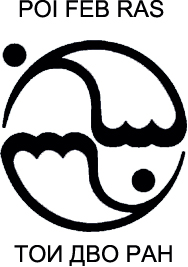 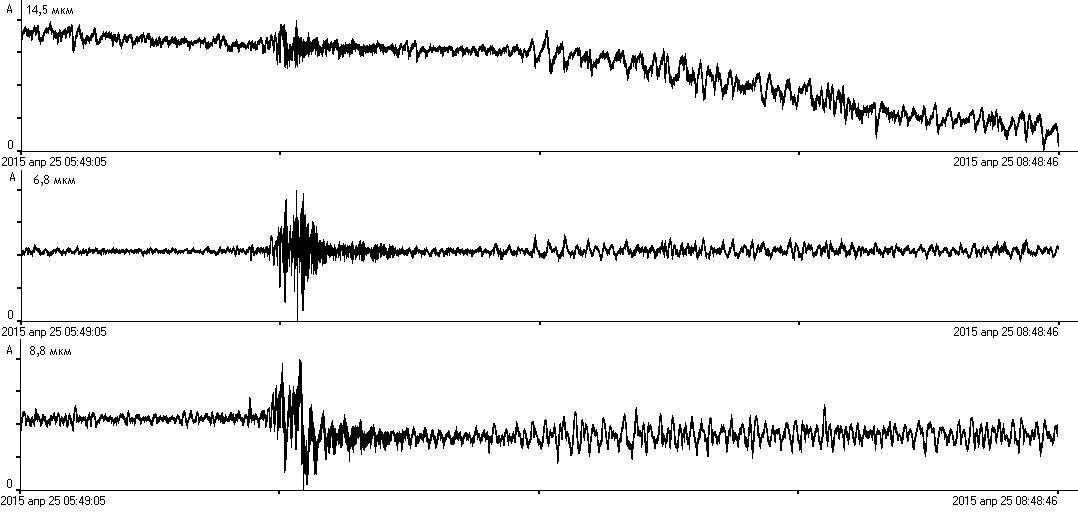 